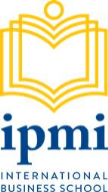 CONCLUSIONFINAL EXAM PRESENTATION OF THESIS _____________________________________________________________________________________We the undersigned confirmed that on this day, Thursday,December 22, 2022 we have conducted the final exam presentation of Thesis:Thesis Title: Revealing the Entrepreneurial Intention Among Indonesian Students in Video Game Industry Start-upsAfter reviewing during the Final Presentation in front of Examiner, we conclude that this Thesis Final Presentation is: *)     (  V  ) PASS.         (    ) NOT PASS.Note: *) please tick (V). Jakarta, Thursday,December 22, 2022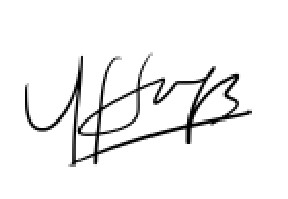 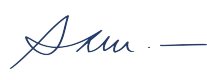 21221020Andrias ChandraDr. Samuel PD AnantadjayaChairperson of Board ExaminerIr. Yulita Fairina Susanti, M.Sc, Ph.DMentorAssoc Prof Amalia E Maulana, Ph.D.Examiner